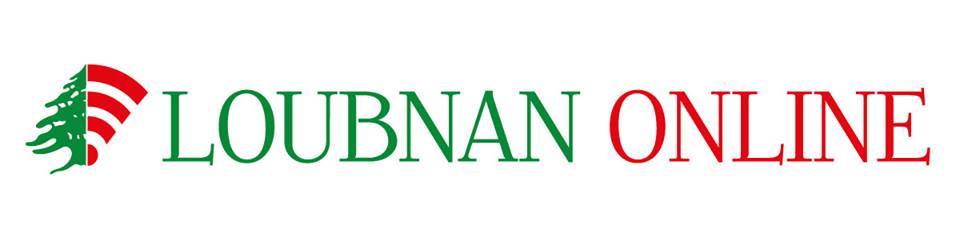 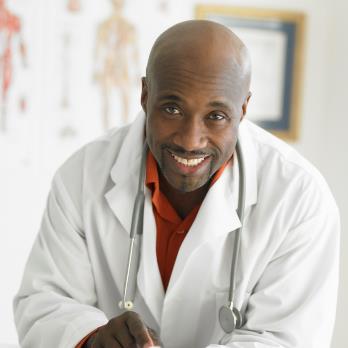 Phone:Mobile:Website:Email:Twitter :Instagram :Linkedin :School Name - University Name - –––GENERAL INFORMATIONDate & Place of Birth:From:Lives in:Languages:Relationship: